INDICAÇÃO Nº__02_/2016INDICO à Mesa, observadas as formalidades regimentais, que seja oficiado o Sr. Prefeito Municipal, solicitando urgentes providências, no sentido de que seja construído um redutor de velocidade na Rua Edilene Gonçalves Santiago n°248, Jardim Nápoli em frente ao Empório SM,  neste município. Plenário Vereador Maurício Alves Braz, em 27 de janeiro de 2016. _______________________________Luiz Carlos Ginachi
					     Vereador - PTN    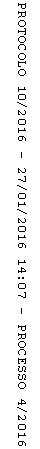 